ПОНЕДЕЉАКСРЕДА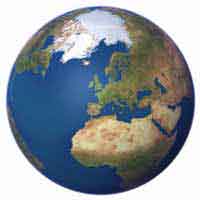 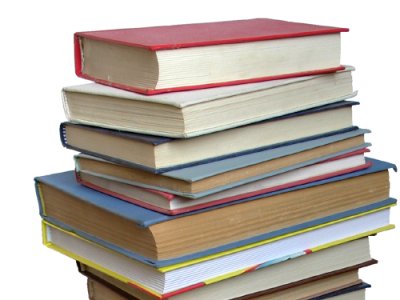 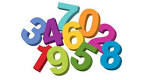 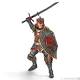 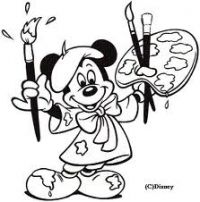 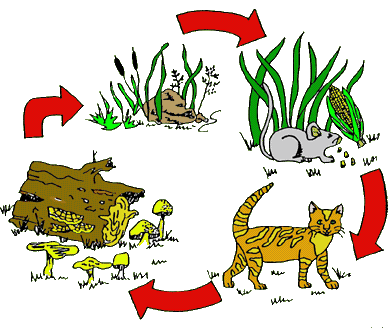 ЧЕТВРТАК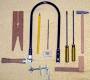 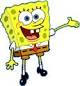 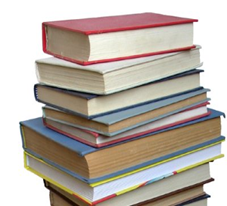 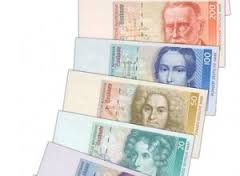 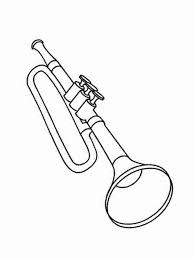 ПЕТАК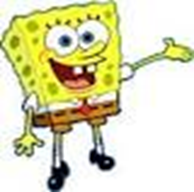 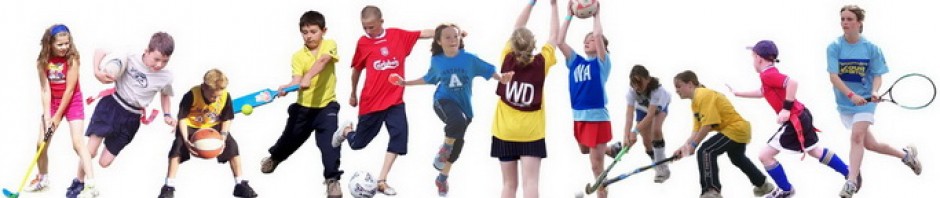 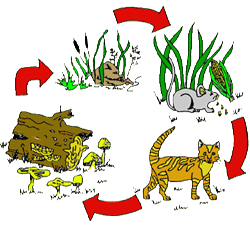 